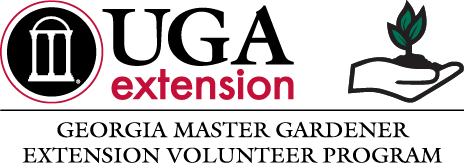 Georgia Master Gardener Extension Volunteer Project Proposal Summary	Date Submitted:_______________________________________TITLE OF APPROVED PROJECT:__________________________________________________________________________TYPE OF PROJECT:  ______Outreach  ______Service   _______Educational   _____PartnershipWHO WAS IN CHARGE OF PROJECT:______________________________________________________________________OTHERS INVOLVED/ROLE:__________________________________________________________________________________________________________________________________________________________________________________PROJECT DESCRIPTION: (In a few sentences describe the project. Include timeframe of project and whether the project is being done in phases or completed)__________________________________________________________________________________________________________________________________________________________________________ ____________________________________________________________________________________________________                    ____________________________________________________________________________________________________PROJECT GOALS: (What were the goals of the project)_______________________________________________________________________________________________________________________________________________________________________________________________________________________________________________________________ PROJECT RESULTS: (If a survey was to be conducted, what would have been the before/after results)______________________________________________________________________________________________________________________________________________________________________________________________________________________________________________________________________________________________________________________________PROJECT COST/FUNDING SOURCE (Attach Budget)______________________________________________________________________________________________________________________________________________________________PARTNERS (List all Partners involved with project)_______________________________________________________________________________________________________________________________________________________________LESSONS LEARNED (Briefly describe things that were important to project, problems encountered and what was done to overcome problems and suggestions for doing project more efficiently and effectively) _________________________________________________________________________________________________________________________________________________________________________________________________________________________________________________________________________________________________________________________________________CONTACT INFORMATION:______________________________________________________________________________				Name				Telephone #			Email*Send or attach photos showing programs, participants, activities of the project, (limit 2 of each).